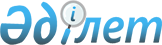 Об утверждении Перечня должностей старшего и высшего начальствующего состава в органах гражданской защиты, замещаемых на конкурсной основе, Правил проведения конкурса и стажировки для лиц, впервые поступающих на службу в органы гражданской защиты
					
			Утративший силу
			
			
		
					Приказ Министра по чрезвычайным ситуациям Республики Казахстан от 24 августа 2021 года № 413. Зарегистрирован в Министерстве юстиции Республики Казахстан 31 августа 2021 года № 24173. Утратил силу приказом и.о. Министра по чрезвычайным ситуациям Республики Казахстан от 18 августа 2022 года № 33.
      Сноска. Утратил силу приказом и.о. Министра по чрезвычайным ситуациям РК от 18.08.2022 № 33 (вводится в действие с 11.09.2022).
      В соответствии с пунктом 2 статьи 7 Закона Республики Казахстан "О правоохранительной службе" и пункта 4 статьи 100 Закона Республики Казахстан "О гражданской защите", ПРИКАЗЫВАЮ:
      1. Утвердить прилагаемые:
      1) Перечень должностей старшего и высшего начальствующего состава в органах гражданской защиты, замещаемых на конкурсной основе, согласно приложению 1 к настоящему приказу;
      2) Правила проведения конкурса и стажировки для лиц, впервые поступающих на службу в органы гражданской защиты, согласно приложению 2 к настоящему приказу.
      2. Департаменту кадровой политики Министерства по чрезвычайным ситуациям Республики Казахстан в установленном законодательством порядке обеспечить:
      1) государственную регистрацию настоящего приказа в Министерстве юстиции Республики Казахстан;
      2) размещение настоящего приказа на интернет-ресурсе Министерства по чрезвычайным ситуациям Республики Казахстан;
      3) в течение десяти рабочих дней после государственной регистрации настоящего приказа в Министерстве юстиции Республики Казахстан представление в Юридический департамент Министерства по чрезвычайным ситуациям Республики Казахстан сведений об исполнении мероприятий, предусмотренных подпунктами 1) и 2) настоящего пункта.
      3. Контроль за исполнением настоящего приказа возложить на курирующего вице-министра по чрезвычайным ситуациям Республики Казахстан, Департамент кадровой политики Министерства по чрезвычайным ситуациям Республики Казахстан (Азирбаев Ш.М.).
      4. Настоящий приказ вводится в действие по истечении десяти календарных дней после дня его первого официального опубликования. Перечень должностей старшего и высшего начальствующего состава в органах гражданской защиты, замещаемых на конкурсной основе
      Должности старшего и высшего начальствующего состава:
      1) аппарата и ведомств Министерства по чрезвычайным ситуациям Республики Казахстан;
      2) территориальных органов и государственных учреждений Министерства по чрезвычайным ситуациям Республики Казахстан;
      3) Академии гражданской защиты имени Малика Габдуллина Министерства по чрезвычайным ситуациям Республики Казахстан. Правила проведения конкурса, стажировки, для лиц, впервые поступающих на службу в органы гражданской защиты Глава 1. Общие положения
      1. Настоящие Правила проведения конкурса и стажировки для лиц, впервые поступающих на службу в органы гражданской защиты (далее – Правила) разработаны в соответствии с пунктом 2 статьи 7 Закона Республики Казахстан "О правоохранительной службе" (далее – Закон), пункта 4 статьи 100 Закона Республики Казахстан "О гражданской защите" и определяют порядок и условия проведения конкурса для лиц, впервые поступающих на службу в органы гражданской защиты (далее – ОГЗ), а также порядок организации стажировки для кандидатов, впервые поступающих на службу в ОГЗ (далее – стажировка).
      2. Участником конкурса является гражданин Республики Казахстан, успешно прошедший тестирование на знание законодательства Республики Казахстан, включая оценку личных качеств в уполномоченном органе по делам государственной службы в соответствии с приказом председателя Агентства Республики Казахстан по делам государственной службы и противодействию коррупции от 20 сентября 2016 года № 1 "Об утверждении Правил, программ и организации тестирования граждан, впервые поступающих на правоохранительную службу" (зарегистрирован в Реестре государственной регистрации нормативных правовых актов за № 14317), медицинское и психофизиологическое освидетельствование в соответствии с приказом Министра внутренних дел Республики Казахстан от 2 ноября 2020 года № 758 "Об утверждении Правил проведения военно-врачебной экспертизы в правоохранительных органах и Государственной фельдъегерской службе Республики Казахстан и Положения о комиссиях военно-врачебной экспертизы в органах внутренних дел Республики Казахстан" (зарегистрирован в Реестре государственной регистрации нормативных правовых актов за № 21580) (далее – приказ № 758), в том числе полиграфическое исследование в соответствии с постановлением Правительства Республики Казахстан от 19 июня 2014 года № 683 "Об утверждении Правил прохождения полиграфологического исследования в правоохранительных органах Республики Казахстан", признанный военно-врачебной комиссией годным к службе и подавший необходимые документы в кадровую службу ОГЗ после опубликования объявления о проведении конкурса.
      3. До объявления конкурса:
      1) граждане, впервые поступающие на службу в ОГЗ, за исключением поступающих на обучение в Академию гражданской защиты имени Малика Габдуллина Министерства по чрезвычайным ситуациям Республики Казахстан, проходят тестирование на знание законодательства Республики Казахстан, включая оценку личных качеств в уполномоченном органе по делам государственной службы;
      2) кадровые службы ОГЗ при наличии в интегрированной информационной системе "Е-кызмет" сертификата о прохождении тестирования на знание законодательства Республики Казахстан и заключения о прохождении оценки личных качеств в уполномоченном органе по делам государственной службы выдают гражданам перечень необходимых документов в соответствии с пунктом 20 настоящих Правил, разъясняют предъявляемые квалификационные требования, утверждаемых в соответствии с пунктом 3 статьи 29 Закона (далее – квалификационные требования), и направляют их для прохождения медицинского и психофизиологического освидетельствования в военно-врачебных комиссиях органов внутренних дел, в том числе полиграфологического исследования для определения их годности к службе.
      4. Конкурс включает в себя ряд последовательных этапов:
      1) публикация объявления о проведении конкурса;
      2) формирование конкурсной комиссии;
      3) прием документов от граждан и предварительное рассмотрение их на соответствие квалификационным требованиям к должностям;
      4) сдача кандидатами нормативов по физической подготовке;
      5) собеседование с кандидатами, проводимое конкурсной комиссией;
      6) решение конкурсной комиссии.
      5. Расходы по участию в конкурсе (проезд к месту проведения конкурса и обратно, наем жилого помещения, проживание) граждане производят за счет собственных средств.
      6. В случаях реорганизации или ликвидации, а также сокращения должности, на которую объявлен конкурс, объявленный конкурс подлежит отмене на любом этапе его проведения с оповещением в течении трех рабочих дней на интернет-ресурсе ОГЗ.
      7. К участию в конкурсе не допускаются граждане, указанные в пункте 2 статьи 6 Закона.
      8. Действие настоящих Правил распространяются в отношении кандидатов, претендующих на должности ОГЗ, которым присваиваются специальные звания "гражданской защиты". Глава 2. Публикация объявления о проведении конкурса
      9. При проведении конкурса в подразделениях центрального аппарата Министерства по чрезвычайным ситуациям Республики Казахстан (далее – МЧС) объявления публикуются на интернет-ресурсе МЧС и уполномоченного органа по делам государственной службы.
      Объявления о проведении конкурса в территориальных подразделениях ОГЗ публикуются на интернет-ресурсах ОГЗ и в территориальных подразделениях уполномоченного органа по делам государственной службы.
      10. После опубликования объявления о проведении конкурса на занятие вакантной должности, назначение (перемещение) граждан (сотрудников) на объявленную должность до окончания конкурсных процедур не допускается.
      11. Объявление о проведении конкурса содержит следующие сведения:
      1) наименование ОГЗ с указанием его местонахождения, почтового и электронного адресов, номеров телефонов и факса кадровой службы;
      2) наименование вакантных должностей с обозначением основных должностных инструкций;
      3) перечень документов перечисленных в пункте 20 настоящих Правил, необходимых для участия в конкурсе;
      4) формы заявления, анкеты, личного листка по учету кадров, автобиографии для участия в конкурсе;
      5) основные требования к участнику конкурса в соответствии с квалификационными требованиями;
      6) срок и место приема документов;
      7) информацию о возможности присутствия наблюдателей на заседании конкурсной комиссии.
      Объявление о проведении конкурса может содержать дополнительную информацию, не противоречащую действующему законодательству Республики Казахстан. Глава 3. Формирование конкурсной комиссии
      12. Конкурсная комиссия является коллегиальным органом, который рассматривает поданные участниками конкурса документы, проводит собеседование с участниками и осуществляет отбор участников на занятие вакантных должностей в ОГЗ.
      13. ОГЗ, объявивший конкурс, формирует конкурсную комиссию, уполномоченную осуществлять отбор кандидатов на занятие вакантной должности.
      14. Конкурсная комиссия создается приказом руководителя ОГЗ, объявившего конкурс.
      15. Конкурсная комиссия состоит не менее чем из пяти членов, в том числе председателя.
      Секретарь конкурсной комиссии (представитель кадровой службы) осуществляет организационное обеспечение ее работы и не принимает участие в голосовании.
      16. Председатель конкурсной комиссии является одним из членов конкурсной комиссии и назначается по решению лица, указанного в пункте 14 настоящих Правил, утвердившего состав конкурсной комиссии.
      17. Конкурсная комиссия легитимна при наличии не менее двух третей членов комиссии.
      18. В состав конкурсной комиссии включаются руководители (при отсутствии руководящих должностей, главные специалисты) подразделений кадровой и юридической служб, инспекций по личному составу, общественных объединений и структурных подразделений ОГЗ, проводящего конкурс, а также его структурных подразделений, имеющих вакантные должности, на занятие которых проводится конкурс.
      19. Замещение отсутствующих членов конкурсной комиссии не допускается. Глава 4. Прием документов от граждан и предварительное рассмотрение их на соответствие квалификационным требованиям к должностям
      20. Граждане, желающие принять участие в конкурсе, подают в кадровую службу ОГЗ, проводящего конкурс, следующие документы, помещенные в скоросшиватель, с указанием перечня прилагаемых документов, переданные ими нарочным порядком в установленные сроки приема документов:
      1) заявление по форме согласно приложению 1 к настоящим Правилам;
      2) анкету по форме согласно приложению 2 к настоящим Правилам;
      3) заполненный личный листок по учету кадров;
      4) заполненную подробную автобиографию, написанную собственноручно и в отпечатанном виде;
      5) копии документов об образовании;
      6) копии документов, подтверждающих трудовую деятельность (при наличии);
      7) копия военного билета или удостоверения о приписке к призывному участку (при наличии);
      8) характеристику с последнего места работы (учебы) или воинской части, где кандидат проходил воинскую службу;
      9) четыре фотографии размером 3х4 см.;
      10) копию документа, удостоверяющего личность гражданина Республики Казахстан;
      11) справка о наличии либо отсутствии сведений по учетам Комитета по правовой статистике и специальным учетам Генеральной прокуратуры Республики Казахстан о совершении лицом уголовного правонарушения по форме в соответствии с Правилами ведения и использования специальных учетов лиц, совершивших уголовные правонарушения, привлекаемых к уголовной ответственности, лиц, привлеченных к уголовной ответственности за совершение уголовного правонарушения и дактилоскопического учета задержанных, содержащихся под стражей и осужденных лиц, утвержденными приказом Генерального Прокурора Республики Казахстан от 27 февраля 2018 года № 29 (зарегистрированный в Реестре государственной регистрации нормативных правовых актов за № 16667);
      12) дополнительную информацию, касающуюся их образования, опыта работы и профессионального уровня (копии документов о повышении квалификации, присвоении ученых (академических) степеней и званий, документы, подтверждающие спортивные достижения, характеристики, рекомендации, научные публикации и прочие) (при наличии);
      13) справки о сдаче декларации о доходах и имуществе на себя и супругу (а) в двух экземплярах.
      Представление неполного пакета документов является основанием для отказа в их рассмотрении.
      21. При приеме копий документов, предусмотренных подпунктами 5), 6) и 7) пункта 20 настоящих Правил производится их сравнение с оригиналами или принимаются нотариально засвидетельствованные копии.
      22. Срок приема документов составляет семь рабочих дней, который исчисляется со следующего рабочего дня после публикации объявления о проведении конкурса.
      23. К документам кандидата кадровая служба приобщает справку о медицинском освидетельствовании, выданную военно-врачебной комиссией, по форме, согласно приложению 6 к Правилам проведения военно-врачебной экспертизы в правоохранительных органах и Государственной фельдъегерской службе Республики Казахстан, утвержденным приказом № 758.
      24. Рассмотрение и изучение документов на соответствие кандидатов квалификационным требованиям, осуществляется в течении четырех рабочих дней со дня окончания приема документов.
      25. В случае несоответствия квалификационным требованиям к соответствующей должности о результатах рассмотрения кандидату направляется мотивированный ответ об отказе не позднее трех рабочих дней со дня начала рассмотрения и изучения документов.
      26. Список кандидатов, допущенных к сдаче нормативов по физической подготовке размещается на информационных стендах ОГЗ в местах, доступных для всеобщего обозрения, а также на его интернет-ресурсе не позднее трех рабочих дней со дня начала рассмотрения документов.
      27. Участник при прохождении любого из этапов конкурса предъявляет документ, удостоверяющий его личность.
      28. Документы участников конкурса, не прошедших конкурсный отбор, а также зачисленных в резерв кандидатов для дальнейшего замещения соответствующих вакантных должностей, хранятся у секретаря конкурсной комиссии (в кадровой службе) в течение года. Глава 5. Сдача кандидатов нормативов по физической подготовке
      29. Сдача нормативов по физической подготовке кандидатами, поступающими на службу в ОГЗ (далее – кандидаты) проводится не позднее трех рабочих дней со дня опубликования списка кандидатов, допущенных к сдаче нормативов по физической подготовке.
      Прием нормативов осуществляется подразделением ОГЗ, ответственным за организацию профессиональной служебной и физической подготовки.
      30. При сдаче нормативов по физической подготовке кандидаты делятся на:
      категории "А" и "Б" кандидатов на службу в ОГЗ по физической подготовке согласно приложению 3 к настоящим Правилам;
      медико-возрастные группы кандидатов на службу в ОГЗ согласно приложению 4 к настоящим Правилам.
      31. Уровень физической подготовки кандидатов категорий "А" и "Б" определяется путем сдачи ими следующих нормативов:
      1) мужчины:
      на выбор – бег на дистанцию 100 метров, либо челночный бег (10 метров по 10 раз);
      на выбор – подтягивание на перекладине, либо поднятие туловища в упоре на брусьях;
      на выбор – бег на дистанцию 1000 метров, либо комплекс силовых упражнений (отжимание в упоре лежа, переход с упора лежа в положение полного приседа, выпрыгивание из положения полного приседа, поднятие туловища из положения лежа на спине);
      2) женщины:
      на выбор – бег на дистанцию 100 метров, либо челночный бег (10 метров по 10 раз);
      на выбор – поднятие туловища из положения лежа на спине, либо отжимание в упоре лежа;
      на выбор – бег на дистанцию 1000 метров, либо выпрыгивание из положения упора лежа.
      32. Выполнение нормативов кандидатами категорий "А" и "Б" оценивается в соответствии с балловой системой оценки нормативов по физической подготовке кандидатов на службу в ОГЗ категорий "А" и "Б" согласно приложению 5 к настоящим Правилам.
      33. Индивидуальные оценки кандидатов категорий "А" и "Б" по физической подготовке определяются с учетом набранных баллов при выполнении нормативов по таблице оценки уровня физической подготовки кандидатов на службу в ОГЗ согласно приложению 6 к настоящим Правилам.
      В случае получения "0" баллов кандидатами категорий "А" и "Б" по одному из нормативов, выставляется оценка "неудовлетворительно" по физической подготовке, что является основанием отказа кандидату в его дальнейшем участии в конкурсе.
      34. Ход сдачи нормативов по физической подготовке фиксируется с помощью технических средств видеозаписи.
      Также кандидаты могут использовать технические средства записи, если это не мешает ходу сдачи нормативов по физической подготовке.
      35. Результаты сдачи нормативов по физической подготовке кандидатами вносятся в ведомость сдачи нормативов по физической подготовке кандидатов на службу в ОГЗ категорий "А" и "Б" согласно приложению 7 к настоящим Правилам. Глава 6. Собеседование с кандидатами, проводимое конкурсной комиссией
      36. Список кандидатов, допущенных к собеседованию размещается на информационных стендах ОГЗ в местах, доступных для всеобщего обозрения, а также на его интернет-ресурсе не позднее трех рабочих дней со дня сдачи нормативов по физической подготовке.
      37. Собеседование проводится не позднее трех рабочих дней со дня опубликования списка кандидатов, допущенных к собеседованию.
      38. Целью собеседования является оценка профессиональных и личностных качеств кандидатов.
      39. При оценке профессиональных и личностных качеств кандидатов, конкурсная комиссия исходит из результатов тестирования на знание законодательства Республики Казахстан, оценки личных качеств, медицинского и психофизиологического освидетельствования, в том числе полиграфологического исследования, сдачи нормативов по физической подготовке, соответствия квалификационных требований и должностных инструкции к соответствующей должности ОГЗ.
      40. Ход собеседования с каждым участником фиксируется с помощью технических средств записи.
      О применении конкурсной комиссией технических средств записи производится отметка в протоколе заключительного заседания конкурсной комиссии.
      Материалы, зафиксированные в ходе собеседования с помощью технических средств записи, хранятся в кадровой службе не менее трех месяцев с момента завершения конкурса.
      Также кандидаты могут использовать технические средства записи, если это не мешает ходу заседания конкурсной комиссии.
      41. Для обеспечения прозрачности и объективности работы конкурсной комиссии на ее заседание приглашаются наблюдатели.
      42. В качестве наблюдателей на заседании конкурной комиссии могут присутствовать депутаты Парламента Республики Казахстан и маслихатов всех уровней, аккредитованные представители средств массовой информации, других государственных органов, общественных объединений (неправительственных организаций), коммерческих организаций и политических партий, сотрудники уполномоченного органа по делам государственной службы.
      43. Для присутствия на заседании конкурсной комиссии в качестве наблюдателя лицо регистрируется в кадровой службе не позднее одного рабочего дня до начала проведения собеседования. Для регистрации лицо предоставляет в кадровую службу копию документа, удостоверяющего личность.
      44. В процессе собеседования наблюдатели не задают кандидатам вопросы. Не допускается совершение наблюдателями действий, препятствующих работе конкурсной комиссии, разглашение ими сведений, касающихся персональных данных кандидатов, конкурсных процедур, в которых принимают участие кандидаты, использование ими технических средств записи.
      45. До начала проведения собеседования секретарь конкурсной комиссии ознакамливает наблюдателей с памяткой для наблюдателя по форме согласно приложению 8 к настоящим Правилам.
      46. При собеседовании председатель и члены конкурсной комиссии задают по 5 вопросов, в том числе по 1-му вопросу по каждой категории (профильный, ситуационный, мотивационный) одного уровня сложности кандидатам, претендующим на одну и ту же должность.
      47. Результаты оценки заносятся в лист оценки кандидата по форме согласно приложению 9 к настоящим Правилам. Глава 7. Решение конкурсной комиссии
      48. Решение конкурсной комиссии принимается в отсутствие участника путем открытого голосования. Решение конкурсной комиссии считается правомочным, если на заседании присутствует не менее двух третей от ее состава.
      49. Конкурсная комиссия принимает решение о соответствии кандидатов на основании представленных документов и результатов проведенного собеседования.
      50. Участник получает положительное заключение конкурсной комиссии в случае, если за него проголосовало большинство присутствующих из состава комиссии. При равенстве голосов при голосовании решающим является голос председателя конкурсной комиссии.
      51. По итогам собеседования конкурсная комиссия принимает одно из следующих решений:
      1) рекомендовать к приему на службу в ОГЗ;
      2) рекомендовать к зачислению в ведомственный банк данных кандидатов на службу для дальнейшего замещения соответствующих вакантных должностей;
      3) отказать в приеме на службу.
      52. Принятое конкурсной комиссией решение оформляется в виде протокола, который подписывается председателем и членами конкурсной комиссии, а также секретарем, осуществляющим протоколирование. Ход обсуждения фиксируется с помощью технических средств записи.
      53. В случае несогласия с принятым решением конкурсной комиссии, кандидат обращается в вышестоящие или судебные органы.
      54. Списки участников, получивших положительное заключение конкурсной комиссии, а также список кандидатов на службу в ОГЗ, зачисленных в ведомственный банк данных, размещаются на информационных стендах соответствующего ОГЗ, а также на его интернет-ресурсе в течение одного рабочего дня после проведения конкурса.
      55. Участник, в отношении которого конкурсной комиссией принято положительное заключение о приеме на службу в ОГЗ проходит специальную проверку и стажировку. Глава 8. Проведение стажировки, прием на службу
      56. Стажировка для кандидатов, прошедших конкурсный отбор, начинается с момента назначения стажером по соответствующей должности.
      57. Решение руководителя ОГЗ о назначении стажером на соответствующую должность и закреплением за ним руководителя стажировки оформляется приказом.
      58. На период прохождения стажировки со стажером заключается трудовой договор.
      Продолжительность стажировки должна быть не менее одного месяца со дня назначения кандидата стажером по соответствующей должности.
      59. Стажеру, в соответствии с трудовым договором, за время прохождения стажировки выплачивается должностной оклад, предусмотренный по занимаемой должности штатным расписанием, а также производятся другие выплаты, установленные для соответствующих категорий сотрудников, не имеющих специальных званий.
      60. Стажировку у одного и того же руководителя стажировки проходят не более двух стажеров одновременно.
      61. Стажер, наряду с выполнением основных обязанностей и поручений по должности, проходит стажировку по месту службы под руководством непосредственного руководителя стажировки.
      62. Стажировка носит индивидуальный характер и предусматривает:
      1) самостоятельную теоретическую подготовку;
      2) приобретение профессиональных и организаторских навыков;
      3) изучение организации служебной деятельности;
      4) изучение законодательства Республики Казахстан и применение его в практической деятельности;
      5) участие в подготовке проектов нормативных правовых актов и организационно-распорядительных документов.
      63. Организация стажировки возлагается на руководителей служб и подразделений ОГЗ.
      Руководители служб и подразделений ОГЗ:
      1) определяют время (период), место стажировки, количество стажирующихся, руководителей стажировки;
      2) утверждают индивидуальный план стажировки по форме согласно приложению 10 к настоящим Правилам и отчет о проделанной работе в период стажировки по форме согласно приложению 11 к настоящим Правилам;
      3) контролируют работу руководителей стажировки и кандидатов, проходящих стажировку;
      4) проводят собеседования со стажерами по изучаемым вопросам.
      64. Руководитель стажировки:
      1) разрабатывает индивидуальный план стажировки и утверждает должностным лицом, на которого возложена организация стажировки;
      2) ознакамливает стажера с должностными инструкциями, организацией работы ОГЗ;
      3) оказывает необходимую методическую и практическую помощь в изучении вопросов, предусмотренных планом стажировки;
      4) контролирует ход стажировки и своевременное выполнение индивидуального плана стажировки.
      65. Стажер:
      1) ознакамливается с требованиями нормативных правовых актов, регламентирующих деятельность ОГЗ;
      2) принимает участие в занятиях по профессиональной подготовке и других мероприятиях, проводимых по месту стажировки;
      3) ведет учет проделанной работы;
      4) составляет отчет о проделанной работе в период стажировки.
      Документами, удостоверяющими прохождение стажировки, являются индивидуальный план стажировки и отчет по ее итогам, которые приобщаются к личному делу стажера.
      66. Со стажером трудовые отношения могут быть прекращены до окончания стажировки в порядке и по основаниям, предусмотренным трудовым законодательством.
      67. При успешном окончании стажировки стажером, руководителем ОГЗ утверждается заключение о приеме на службу в органы гражданской защиты (далее – заключение) по форме согласно приложению 12 к настоящим Правилам.
      Основанием для издания приказа о назначении на должность с испытательным сроком до трех месяцев является протокол решения конкурсной комиссии и заключение. Заявление
      Прошу допустить меня к участию в конкурсе на занятие вакантной должности       ___________________________________________________________________       ___________________________________________________________________       ___________________________________________________________________
      С условиями и порядком проведения конкурса на занятие вакантной должности в органах гражданской защиты ознакомлен (ознакомлена), согласен (согласна) и обязуюсь их выполнять.
      Я предупрежден (а) об ответственности за подлинность представленных документов. АНКЕТА (заполняется собственноручно)
      1. Фамилия (если изменяли, то укажите прежнюю) ___________________       Имя ___________________________________________________________       Отчество (при наличии) __________________________________________       2. Гражданство __________________________________________________       Если изменяли, то укажите, когда __________________________________       3. Были ли Вы судимы, когда и за что _______________________________       4. Учеба или работа за границей ____________________________________       Страна пребывания _______________________________________________       Время пребывания _______________________________________________       Место работы или учебы __________________________________________       5. Признавались ли Вы недееспособным или ограниченно дееспособным решением суда, когда и за что _____________________________________________________       6. Лишались ли Вы права занимать государственные должности в течение определенного срока, когда и за что _______________________________________       7. Являетесь ли Вы близким родственником (родителем, сыном, дочерью, усыновителем, усыновленным, полнородным и неполнородным братом или сестрой, дедушкой, бабушкой, внуком, супругом или супругой) сотрудника органов гражданской защиты, занимающего должность:
      1) находящуюся в непосредственной подчиненности должности, на которую Вы претендуете; ______________________________________________       2) в непосредственной подчиненности к которой находится должность, на которую Вы претендуете ______________________________________________       8. Налагалось ли на Вас в течение года перед поступлением на службу в судебном порядке административное взыскание за умышленное правонарушение,когда и за что ______________________________________
      9. Налагалось ли на Вас в течение трех лет перед поступлением на службу в судебном порядке административное взыскание за совершение коррупционного правонарушения, когда и за что __________________________________________________________________       10. Состояли ли Вы ранее на государственной службе _________________, если да, то укажите мотивы увольнения ________________       "___"_________________ 20____ года ______________ (подпись) Категории "А" и "Б" кандидатов на службу в органы гражданской защиты по физической подготовке
      1. Сотрудники категории "А":
      1) должности подразделений пожаротушения и аварийно-спасательных работ;
      2) должности подразделений мобилизационной подготовки;
      3) должности кадровых подразделений, ответственных за организацию профессиональной подготовки.
      2. Сотрудники категории "Б":
      1) должности штабных, кадровых подразделений (кроме подразделений, ответственных за организацию профессиональной подготовки), а также подразделений информатизации, цифровизации и связи;
      2) должности подразделений специальной работы; 
      3) должности подразделений государственного пожарного контроля, предупреждении и ликвидации чрезвычайных ситуаций, организации пожаротушения и проведения аварийно-спасательных работ;
      4) должности подразделений управления в кризисных ситуациях;
      5) должности медико-психологических служб;
      6) постоянный состав Академии гражданской защиты имени Малика Габдуллина Министерства по чрезвычайным ситуациям Республики Казахстан. Медико-возрастные группы кандидатов на службу в органы гражданской защиты категорий "А" и "Б" Балловая система оценки нормативов по физической подготовке кандидатов на службу в органы гражданской защиты категорий "А" и "Б" 1. Скоростная подготовка Бег на дистанцию 100 метров 2. Челночный бег
(10 метров по 10 раз) 3. Силовая подготовка 4. Выносливость Таблица оценки уровня физической подготовки кандидатов на службу в органы гражданской защиты 1. Мужчины 2. Женщины Ведомость сдачи нормативов по физической подготовке кандидатов на службу в органы гражданской защиты категорий "А" и "Б"
      _________________________________________________________________(наименование подразделения)
      "_____" _________ 20____ года                               город ______________
      Продолжение таблицы
      __________________________________________________________________________                   (должности, звания, фамилия, имя, (отчество при его наличии),                               подписи лиц, принимавших нормативы) Памятка для наблюдателя
      1. Наблюдатель имеет возможность:
      1) знакомиться с информацией об участниках конкурса;
      2) присутствовать при собеседовании с ними;
      3) высказывать свое мнение о процедуре проведения собеседования после его завершения;
      4) давать оценку в целом о ходе проведения собеседования;
      5) знакомиться c протоколами заседаний конкурсной комиссии;
      6) представлять свое мнение о работе конкурсной комиссии в письменной форме руководству государственного органа и уполномоченному органу по делам государственной службы.
      2. Наблюдатель:
      1) не разглашает персональные данные участников конкурса;
      2) не вмешивается в процесс проведения собеседования, не препятствует ходу заседания конкурсной комиссии;
      3) не оказывает какое-либо содействие участникам конкурса;
      4) не воздействует на членов конкурсной комиссии при принятии ими решений;
      5) публично не оценивает и не выражает мнение о конкретных участниках конкурса, их личных качествах. Лист оценки кандидата
      1. Фамилия, имя, (отчество при его наличии) кандидата _______________       2. Должность ___________________________________________________       3. Вопрос 1 (номер в общем списке вопросов) ________________________       4. Вопрос 2 (номер в общем списке вопросов) ________________________       5. Вопрос 3 (номер в общем списке вопросов) ________________________
      Примечание:
      * выставляется от 0 до 5 баллов.
      1. Ответ на вопрос 1 (профильный):
      1) 0 баллов – кандидат не ответил на вопрос;
      2) 1 – 2 балла – кандидат имеет общее представление о теме заданного вопроса;
      3) 3 – 4 балла – кандидат хорошо владеет темой заданного вопроса;
      4) 5 баллов – кандидат полностью владеет темой заданного вопроса.
      2. Ответ на вопрос 2 (ситуационный):
      1) 0 баллов – кандидат не представил ответ;
      2) 1 – 2 балла – кандидат описал неприемлемый подход к ситуации;
      3) 3 – 4 балла – кандидат в общем описал правильный подход, но не представил полный алгоритм действий;
      4) 5 баллов – кандидат описал правильный подход, представил обоснованный алгоритм действий.
      3. Ответ на вопрос 3 (мотивационный):
      1) 0 баллов – кандидат не представил ответ;
      2) 1 – 2 балла – обоснование кандидата о выборе должности слабо аргументировано, непоследовательно, кандидат не имеет ясного представления о дальнейших планах;
      3) 3 – 4 балла – обоснование кандидата о выборе должности и дальнейшие планы в целом аргументированы, но не обозначены четкие цели;
      4) 5 баллов – обоснование кандидата о выборе должности и дальнейшие планы последовательны, аргументированы, направлены на успешное достижение поставленных целей.
      4. Профессиональный опыт:
      1) 0 баллов – профессиональный опыт в областях, соответствующих функциональным направлениям должности, отсутствует;
      2) 1 балл – соответствующий профессиональный опыт до года балла – соответствующий профессиональный опыт от года до двух лет;
      3) 3 балла – соответствующий профессиональный опыт от двух до трех лет;
      4) 4 – соответствующий профессиональный опыт от трех до четырех лет;
      5) 5 баллов – соответствующий профессиональный опыт свыше 5 лет.
      5. Уровень образования:
      1) 1 балл – соответствует образованию;
      2) 2 балла – магистра в соответствующей сфере; 
      3) 3 балла – доктора PhD в соответствующей сфере;
      4) 4 балла – есть научная степень кандидата наук в соответствующей сфере; 
      5) 5 баллов – есть научная степень доктора наук в соответствующей сфере.
      6. Коммуникативные навыки:
      1) 0 баллов – кандидат не показал способности вести беседу;
      2) 1 балл – кандидат ведет беседу скованно, не реагирует на наводящие вопросы;
      3) 2 – 3 балла – кандидат ведет беседу скованно, но реагирует на наводящие вопросы;
      4) 4 балла – кандидат достаточно легко ведет беседу по профессиональной тематике, но теряет логику рассуждений при ситуационных и мотивационных вопросах;
      5) 5 баллов – кандидат свободно ведет беседу по профессиональной тематике, легко реагирует на вопросы на любую тему. Индивидуальный план стажировки
      ________________________________________________________________________             (звание, фамилия, имя, (отчество при наличии), должность занимаемая       стажером на момент стажировки, наименование органа (подразделения, учреждения)                                     гражданской защиты))       Дата рождения: ___________________________________________________       Образование: _____________________________________________________       Проходил стажировку по должности _________________________________       Время стажировки: с ______________ по _____________ 20___ года       Причина стажировки: ______________________________________________       Руководитель стажировки: __________________________________________
      1. В ходе стажировки приняты зачеты       1) Знание должностных инструкций _____________________________ оценка       2) Знание нормативных документов _____________________________ оценка       3) Знание регламентирующих документов ________________________ оценка       2. Уровень подготовленности стажера       ____________________________________________________________________       ____________________________________________________________________       ____________________________________________________________________       ____________________________________________________________________       ____________________________________________________________________       ____________________________________________________________________       ____________________________________________________________________       3. Вывод по итогам стажировки       ____________________________________________________________________       ____________________________________________________________________       ____________________________________________________________________       ____________________________________________________________________       ____________________________________________________________________
             Руководитель стажировки:       ___________________ ___________ _____________________________________       (должность, звание)       (подпись)       (фамилия, имя, (отчество при наличии))
      Примечание: в пункте 2 должны быть отражены объем и уровень полученных стажером знаний и практических навыков, а также оценка профессиональной подготовленности, деловых качеств и способностей стажера самостоятельно принимать конкретные решения. Отчет о проделанной работе в период стажировки
      1. Что проведено, какие получены результаты:
      2. Что положительного дала стажировка, какие были трудности методического и практического характера.
      3. Предложения по улучшению подготовки стажировки и ее организация.
      4. Невыполненными оказались следующие вопросы:       _______________________________________________________________                               (перечислить)       _______________________________________________________________       _______________________________________________________________       _______________________________________________________________       5. Причины невыполнения ________________________________________                                           (указать какие)       _______________________________________________________________       6. Общие итоги по стажировке: ____________________________________       _______________________________________________________________       Стажер: ________________________________________________________                   (фамилия, имя, (отчество при наличии), подпись))
            Руководитель стажировки:       ___________ _____________________ ______________________________       (должность, звание)       (подпись)       (фамилия, имя, (отчество при наличии)) Заключение
о приеме на службу в органы гражданской защиты
      ____________________________________________________________________       (фамилия, имя, отчество (при его наличии) кандидата в родительном падеже)
      ________________________________________________________________________
      1. Справка о результатах предварительного изучения кандидата*       ________________________________________________________________________       ________________________________________________________________________       указываются фамилии лиц, изучавших кандидата, результаты изучения, характеризующие кандидата данные, должность и участок работы, на которых предполагается использовать       ________________________________________________________________________       кандидата, кто рекомендовал кандидата для службы в ОГЗ и другие данные, имеющие существенное значение для принятия решения       ________________________________________________________________________       ________________________________________________________________________       ________________________________________________________________________       ________________________________________________________________________                   (начальник органа, подразделения, специальное звание)       __________________________________________________ подпись ______________       "____" _____________ 20___ г.       2. Результаты проверки ____________________________________________________       ________________________________________________________________________       ______________________________________________ подпись __________________                   (должность, специальное звание) (инициалы, фамилия)       ________________________________________________________________________       "____" _____________ 20___ г.       3. Заключение военно-врачебной комиссии о годности кандидата к службе в органах гражданской защиты       ________________________________________________________________________       Результаты психофизиологического обследования кандидата       ________________________________________________________________________       ________________________________________________________________________       __________________________________________________ подпись ______________                   (должность, специальное звание) (инициалы, фамилия)       ________________________________________________________________________       "____" _____________ 20___ г.       4. Результаты изучения кандидата       ________________________________________________________________________       ________________________________________________________________________       ________________________________________________________________________       ________________________________________________________________________       ________________________________________________________________________       ________________________________________________________________________       ________________________________________________________________________       ________________________________________________________________________       ________________________________________________________________________       Вывод по результатам изучения кандидата       ________________________________________________________________________       (назначить на конкретную должность с указанием органа гражданской защиты;       ________________________________________________________________________       направить на учебу с указанием учебного заведения МЧС; продолжить изучение кандидата с указанием причин, времени на дополнительное изучение,       ________________________________________________________________________       должностного лица, ответственного за изучение кандидата; включить в резерв на пополнение; исключить из кандидатов на службу в органы гражданской защиты)       ________________________________________________________________________       ________________________________________________________________________       ________________________________________________________________________       ________________________________________________________________________       ________________________________________________________________________       ________________________________________________________________________       ________________________________________________________________________       ________________________________________________________________________       1._______________________________________________________________________             (начальник органа, подразделения, специальное звание фамилия, инициалы)       "____" _____________ 20___ г.       2. ________________________ ______________________________________________             (заместитель начальника органа, подразделения по кадровой работе,                         специальное звание, фамилия, инициалы,       ________________________________________________________________________       "____" _____________ 20___ г.       3. ______________________________________________________________________                   (заместитель начальника органа, отраслевого подразделения                   по курируемой службе специальное звание фамилия инициалы)       ________________________________________________________________________       "____" _____________ 20___ г.       4. ______________________________________________________________________             (начальник кадрового аппарата, специальное звание, фамилия, инициалы       ________________________________________________________________________       ________________________________________________________________________       "____" _____________ 20___ г.       5._______________________________________________________________________             (начальник отдела Управления, специальное звание, фамилия инициалы),       "____" _____________ 20___ г.       6. ______________________________________________________________________                   (заместитель начальника Управления по курируемой службе                               специальное звание, фамилия, инициалы,       ________________________________________________________________________       "____" _____________ 20___ г.       * В процессе изучения личности кандидата выясняется состояние его здоровья, соответствие имеющегося у него образования и специальной подготовки, уровень физического развития (результаты приобщаются к личному делу кандидата), соответствие требованиям, предъявляемым к должности (в том числе на соответствие профессиональным компетенциям), на которую он назначается, семейное положение и окружение кандидата, основные черты характера. Кандидат проверяется по информационному сервису Комитета по правовой статистике и специальным учетам Генеральной прокуратуры Республики Казахстан. Результаты изучения отражаются в рапорте сотрудника кадрового аппарата, осуществляющего проверку.
					© 2012. РГП на ПХВ «Институт законодательства и правовой информации Республики Казахстан» Министерства юстиции Республики Казахстан
				
      Министр по чрезвычайным ситуациямРеспублики Казахстан 

Ю. Ильин

      "СОГЛАСОВАН"Агентство Республики Казахстанпо делам государственной службы
Приложение 1
к приказу Министра
по чрезвычайным ситуациям
Республики Казахстан
от 24 августа 2021 года № 413Приложение 2
к приказу Министра
по чрезвычайным ситуациям
Республики Казахстан
от 24 августа 2021 года № 413Приложение 1
к Правилам проведения
конкурса и стажировки
для лиц, впервые поступающих
на службу в органы гражданской защитыФормаНачальнику
________________________
(органа гражданской защиты,
____________________________
звание, фамилия, имя,
(отчество при наличии))____________________________
(подпись) (фамилия, имя, (отчество при наличии))
"____"___________ 20____ годаПриложение 2 к Правилам
проведения конкурса и
стажировки для лиц, впервые
поступающих на службу в
органы гражданской защитыФорма Приложение 3 к Правилам
проведения конкурса и
стажировки для лиц, впервые
поступающих на службу
в органы гражданской защитыПриложение 4 к Правилам
проведения конкурса и
стажировки для лиц, впервые
поступающих на службу
в органы гражданской защиты
№
Медико-возрастная группа
Возраст, пол
Возраст, пол
Мужчины
Женщины
1.
I группа
до 23 лет
до 23 лет
2.
II группа
23 – 29 лет
23 – 29 лет
3.
III группа
30 – 34 лет
30 – 34 лет
4.
IV группа
35 лет и старше
35 лет и старшеПриложение 5 к Правилам
проведения конкурса и
стажировки для лиц, впервые
поступающих на службу
в органы гражданской защиты
Мужчины
Мужчины
Женщины
Женщины
Время
(секунды)
Баллы
Время
(секунды)
Баллы
12.50
100
16.50
100
12.60
98
16.60
98
12.70
96
16.70
96
12.80
94
16.80
94
12.90
92
16.90
92
13.00
90
17.00
90
13.10
88
17.10
88
13.20
86
17.20
86
13.30
84
17.30
84
13.40
82
17.40
82
13.50
80
17.50
80
13.60
78
17.60
78
13.70
76
17.70
76
13.80
74
17.80
74
13.90
72
17.90
72
14.00
70
18.00
70
14.10
68
18.10
68
14.20
66
18.20
66
14.30
64
18.30
64
14.40
62
18.40
62
14.50
60
18.50
60
14.60
58
18.60
58
14.70
56
18.70
56
14.80
54
18.80
54
14.90
52
18.90
52
15.00
50
19.00
50
15.10
48
19.10
48
15.20
46
19.20
46
15.30
44
19.30
44
15.40
42
19.40
42
15.50
40
19.50
40
15.60
38
19.60
38
15.70
36
19.70
36
15.80
34
19.80
34
15.90
32
19.90
32
16.00
30
20.00
30
16.10
28
20.10
28
16.20
26
20.20
26
16.30
24
20.30
24
16.40
22
20.40
22
16.50
20
20.50
20
16.60
18
20.60
18
16.70
16
20.70
16
16.80
14
20.80
14
16.90
12
20.90
12
17.00
10
21.00
10
17.10
8
21.10
8
17.20
6
21.20
6
17.30
4
21.30
4
17.40
2
21.40
2
Более 17.40
0
Более 21.40
0
Условия выполнения: бег на дистанцию 100 метров выполняется на беговой дорожке, либо другой плоскости с твердой поверхностью. На стартовой позиции кандидат становится перед стартовой линией, заступ не допускается. Положение кандидата для старта (низкий, высокий) не устанавливается.
На стартовой позиции последовательно подаются предварительные команды "НА СТАРТ!", "ВНИМАНИЕ!". Преодоление дистанции начинается по команде "МАРШ!", либо сигналу свистка.
В случае выполнения упражнения на беговой дорожке, имеющей поворот, каждый кандидат преодолевает дистанцию по обозначенной ему дорожке, переход на беговую дорожку, сокращающую дистанцию, не допускается. При нарушении условий упражнения кандидату выставляется "0" баллов.
Условия выполнения: бег на дистанцию 100 метров выполняется на беговой дорожке, либо другой плоскости с твердой поверхностью. На стартовой позиции кандидат становится перед стартовой линией, заступ не допускается. Положение кандидата для старта (низкий, высокий) не устанавливается.
На стартовой позиции последовательно подаются предварительные команды "НА СТАРТ!", "ВНИМАНИЕ!". Преодоление дистанции начинается по команде "МАРШ!", либо сигналу свистка.
В случае выполнения упражнения на беговой дорожке, имеющей поворот, каждый кандидат преодолевает дистанцию по обозначенной ему дорожке, переход на беговую дорожку, сокращающую дистанцию, не допускается. При нарушении условий упражнения кандидату выставляется "0" баллов.
Условия выполнения: бег на дистанцию 100 метров выполняется на беговой дорожке, либо другой плоскости с твердой поверхностью. На стартовой позиции кандидат становится перед стартовой линией, заступ не допускается. Положение кандидата для старта (низкий, высокий) не устанавливается.
На стартовой позиции последовательно подаются предварительные команды "НА СТАРТ!", "ВНИМАНИЕ!". Преодоление дистанции начинается по команде "МАРШ!", либо сигналу свистка.
В случае выполнения упражнения на беговой дорожке, имеющей поворот, каждый кандидат преодолевает дистанцию по обозначенной ему дорожке, переход на беговую дорожку, сокращающую дистанцию, не допускается. При нарушении условий упражнения кандидату выставляется "0" баллов.
Условия выполнения: бег на дистанцию 100 метров выполняется на беговой дорожке, либо другой плоскости с твердой поверхностью. На стартовой позиции кандидат становится перед стартовой линией, заступ не допускается. Положение кандидата для старта (низкий, высокий) не устанавливается.
На стартовой позиции последовательно подаются предварительные команды "НА СТАРТ!", "ВНИМАНИЕ!". Преодоление дистанции начинается по команде "МАРШ!", либо сигналу свистка.
В случае выполнения упражнения на беговой дорожке, имеющей поворот, каждый кандидат преодолевает дистанцию по обозначенной ему дорожке, переход на беговую дорожку, сокращающую дистанцию, не допускается. При нарушении условий упражнения кандидату выставляется "0" баллов.
Мужчины
Мужчины
Женщины
Женщины
Время
(секунды)
Баллы
Время
(секунды)
Баллы
23.00
100
28.00
100
23.20
98
28.20
98
23.40
96
28.40
96
23.60
94
28.60
94
23.80
92
28.80
92
24.00
90
29.00
90
24.20
88
29.20
88
24.40
86
29.40
86
24.60
84
29.60
84
24.80
82
29.80
82
25.00
80
30.00
80
25.20
78
30.20
78
25.40
76
30.40
76
25.60
74
30.60
74
25.80
72
30.80
72
26.00
70
31.00
70
26.20
68
31.20
68
26.40
66
31.40
66
26.60
64
31.60
64
26.80
62
31.80
62
27.00
60
32.00
60
27.20
58
32.20
58
27.40
56
32.40
56
27.60
54
32.60
54
27.80
52
32.80
52
28.00
50
33.00
50
28.20
48
33.20
48
28.40
46
33.40
46
28.60
44
33.60
44
28.80
42
33.80
42
29.00
40
34.00
40
29.20
38
34.20
38
29.40
36
34.40
36
29.60
34
34.60
34
29.80
32
34.80
32
30.00
30
35.00
30
30.20
28
35.20
28
30.40
26
35.40
26
30.60
24
35.60
24
30.80
22
35.80
22
31.00
20
36.00
20
31.20
18
36.20
18
31.40
16
36.40
16
31.60
14
36.60
14
31.80
12
36.80
12
32.00
10
37.00
10
32.20
8
37.20
8
32.40
6
37.40
6
32.60
4
37.60
4
32.80
2
37.80
2
более 32.80
0
более 37.80
0
Условия выполнения: челночный бег выполняется на беговой дорожке, либо другой плоскости с твердой поверхностью. На стартовой позиции кандидат становится перед стартовой линией, заступ не допускается. Положение кандидата для старта (низкий, высокий) не устанавливается.
На стартовой позиции последовательно подаются предварительные команды "НА СТАРТ!", "ВНИМАНИЕ!". Выполнение упражнения начинается по команде "МАРШ!", либо сигналу свистка.
При выполнении упражнения касание ногой 10 метровых отметок обязательно. При нарушении условий упражнения кандидату выставляется "0" баллов.
Условия выполнения: челночный бег выполняется на беговой дорожке, либо другой плоскости с твердой поверхностью. На стартовой позиции кандидат становится перед стартовой линией, заступ не допускается. Положение кандидата для старта (низкий, высокий) не устанавливается.
На стартовой позиции последовательно подаются предварительные команды "НА СТАРТ!", "ВНИМАНИЕ!". Выполнение упражнения начинается по команде "МАРШ!", либо сигналу свистка.
При выполнении упражнения касание ногой 10 метровых отметок обязательно. При нарушении условий упражнения кандидату выставляется "0" баллов.
Условия выполнения: челночный бег выполняется на беговой дорожке, либо другой плоскости с твердой поверхностью. На стартовой позиции кандидат становится перед стартовой линией, заступ не допускается. Положение кандидата для старта (низкий, высокий) не устанавливается.
На стартовой позиции последовательно подаются предварительные команды "НА СТАРТ!", "ВНИМАНИЕ!". Выполнение упражнения начинается по команде "МАРШ!", либо сигналу свистка.
При выполнении упражнения касание ногой 10 метровых отметок обязательно. При нарушении условий упражнения кандидату выставляется "0" баллов.
Условия выполнения: челночный бег выполняется на беговой дорожке, либо другой плоскости с твердой поверхностью. На стартовой позиции кандидат становится перед стартовой линией, заступ не допускается. Положение кандидата для старта (низкий, высокий) не устанавливается.
На стартовой позиции последовательно подаются предварительные команды "НА СТАРТ!", "ВНИМАНИЕ!". Выполнение упражнения начинается по команде "МАРШ!", либо сигналу свистка.
При выполнении упражнения касание ногой 10 метровых отметок обязательно. При нарушении условий упражнения кандидату выставляется "0" баллов.
Подтягивание на перекладине
Подтягивание на перекладине
Поднятие туловища в упоре на брусьях
Поднятие туловища в упоре на брусьях
Мужчины
Мужчины
Мужчины
Мужчины
Количество раз
Баллы
Количество раз
Баллы
20
100
24
100
19
95
23
95
18
90
22
90
17
85
21
85
16
80
20
80
15
75
19
75
14
70
18
70
13
65
17
65
12
60
16
60
11
55
15
55
10
50
14
50
9
45
13
45
8
40
12
40
7
35
11
35
6
30
10
30
5
25
9
25
4
20
8
20
3
15
7
15
2
10
6
10
менее 2-х
0
менее 6-ти
0
Условия выполнения:
Подтягивание на перекладине выполняется из исходного положения – вис хватом сверху (большой палец обхватывает перекладину), руки выпрямлены, ноги прямые и сомкнуты, либо скрещены, не касаются опоры.
На месте сдачи зачета подаются команды "К СНАРЯДУ!", "ПРИГОТОВИТЬСЯ!", "ПРИСТУПИТЬ!".
Упражнение считается выполненным при пересечении подбородком грифа перекладины, каждый раз с интервалом 1-2 секунды из неподвижного положения в висе на прямых руках, без рывков и маховых движений ногами. Не допускается отдых (остановка) более 3 секунд, выполнение упражнения с раскачиванием, касание ногами опоры.
Поднятие туловища в упоре на брусьях выполняется из исходного положения – упора на брусьях, руки выпрямлены, ноги прямые и сомкнуты, либо скрещены, не касаются опоры.
На месте сдачи зачета подаются команды "К СНАРЯДУ!", "ПРИГОТОВИТЬСЯ!", "ПРИСТУПИТЬ!".
Упражнение считается выполненным при опускании туловища до полного сгибания рук и возврате в исходное положение. Интервал между повторениями 1-2 секунды, не допускается отдых (остановка) более 3 секунд, а также выполнение упражнения с раскачиванием или касанием ногами опоры.
Условия выполнения:
Подтягивание на перекладине выполняется из исходного положения – вис хватом сверху (большой палец обхватывает перекладину), руки выпрямлены, ноги прямые и сомкнуты, либо скрещены, не касаются опоры.
На месте сдачи зачета подаются команды "К СНАРЯДУ!", "ПРИГОТОВИТЬСЯ!", "ПРИСТУПИТЬ!".
Упражнение считается выполненным при пересечении подбородком грифа перекладины, каждый раз с интервалом 1-2 секунды из неподвижного положения в висе на прямых руках, без рывков и маховых движений ногами. Не допускается отдых (остановка) более 3 секунд, выполнение упражнения с раскачиванием, касание ногами опоры.
Поднятие туловища в упоре на брусьях выполняется из исходного положения – упора на брусьях, руки выпрямлены, ноги прямые и сомкнуты, либо скрещены, не касаются опоры.
На месте сдачи зачета подаются команды "К СНАРЯДУ!", "ПРИГОТОВИТЬСЯ!", "ПРИСТУПИТЬ!".
Упражнение считается выполненным при опускании туловища до полного сгибания рук и возврате в исходное положение. Интервал между повторениями 1-2 секунды, не допускается отдых (остановка) более 3 секунд, а также выполнение упражнения с раскачиванием или касанием ногами опоры.
Условия выполнения:
Подтягивание на перекладине выполняется из исходного положения – вис хватом сверху (большой палец обхватывает перекладину), руки выпрямлены, ноги прямые и сомкнуты, либо скрещены, не касаются опоры.
На месте сдачи зачета подаются команды "К СНАРЯДУ!", "ПРИГОТОВИТЬСЯ!", "ПРИСТУПИТЬ!".
Упражнение считается выполненным при пересечении подбородком грифа перекладины, каждый раз с интервалом 1-2 секунды из неподвижного положения в висе на прямых руках, без рывков и маховых движений ногами. Не допускается отдых (остановка) более 3 секунд, выполнение упражнения с раскачиванием, касание ногами опоры.
Поднятие туловища в упоре на брусьях выполняется из исходного положения – упора на брусьях, руки выпрямлены, ноги прямые и сомкнуты, либо скрещены, не касаются опоры.
На месте сдачи зачета подаются команды "К СНАРЯДУ!", "ПРИГОТОВИТЬСЯ!", "ПРИСТУПИТЬ!".
Упражнение считается выполненным при опускании туловища до полного сгибания рук и возврате в исходное положение. Интервал между повторениями 1-2 секунды, не допускается отдых (остановка) более 3 секунд, а также выполнение упражнения с раскачиванием или касанием ногами опоры.
Условия выполнения:
Подтягивание на перекладине выполняется из исходного положения – вис хватом сверху (большой палец обхватывает перекладину), руки выпрямлены, ноги прямые и сомкнуты, либо скрещены, не касаются опоры.
На месте сдачи зачета подаются команды "К СНАРЯДУ!", "ПРИГОТОВИТЬСЯ!", "ПРИСТУПИТЬ!".
Упражнение считается выполненным при пересечении подбородком грифа перекладины, каждый раз с интервалом 1-2 секунды из неподвижного положения в висе на прямых руках, без рывков и маховых движений ногами. Не допускается отдых (остановка) более 3 секунд, выполнение упражнения с раскачиванием, касание ногами опоры.
Поднятие туловища в упоре на брусьях выполняется из исходного положения – упора на брусьях, руки выпрямлены, ноги прямые и сомкнуты, либо скрещены, не касаются опоры.
На месте сдачи зачета подаются команды "К СНАРЯДУ!", "ПРИГОТОВИТЬСЯ!", "ПРИСТУПИТЬ!".
Упражнение считается выполненным при опускании туловища до полного сгибания рук и возврате в исходное положение. Интервал между повторениями 1-2 секунды, не допускается отдых (остановка) более 3 секунд, а также выполнение упражнения с раскачиванием или касанием ногами опоры.
Отжимание в упоре лежа
Отжимание в упоре лежа
Поднятие туловища из положения лежа на спине
Поднятие туловища из положения лежа на спине
Женщины
Женщины
Женщины
Женщины
Количество раз
Баллы
Количество раз
Баллы
20
100
40
100
19
95
38
95
18
90
36
90
17
85
34
85
16
80
32
80
15
75
30
75
14
70
28
70
13
65
26
65
12
60
24
60
11
55
22
55
10
50
20
50
9
45
18
45
8
40
16
40
7
35
14
35
6
30
12
30
5
25
10
25
4
20
8
20
3
15
6
15
2
10
4
10
менее 2-х
0
менее 4-х
0
Условия выполнения: Отжимание в упоре лежа выполняется из исходного положения – горизонтальное положение тела лицом к полу, упор на выпрямленных руках, руки на ширине плеч, корпус тела прямой, ноги прямые и сомкнуты (допускается расстояние между стопами ног на одну ладонь), либо скрещены.
На месте сдачи зачета подаются команды "ПРИГОТОВИТЬСЯ!", "ПРИСТУПИТЬ!".
Упражнение считается выполненным при опускании туловища до касания грудью пола (земли) и возврата в исходное положение. Интервал между повторениями 1-2 секунды, не допускается отдых (остановка) более 3 секунд, а также касание пола коленями при выполнении упражнения.
Поднятие туловища из положения лежа на спине. Исходное положение: горизонтальное положение тела лицом вверх, лопатки касаются пола, руки согнуты в локтях, ладони за головой, либо руки согнуты в локтях и скрещены, ладони на плечах, ноги прямые сомкнуты, либо согнуты в коленях, стопы касаются пола.
На месте сдачи зачета подаются команды "ПРИГОТОВИТЬСЯ!", "ПРИСТУПИТЬ!".
Упражнение считается выполненным при поднятии туловища от пола на 90 градусов и более. Интервал между повторениями 1-2 секунды, не допускается отдых (остановка) более 3 секунд, срыв хвата рук за голову и плечи при выполнении поднятия туловища.
Условия выполнения: Отжимание в упоре лежа выполняется из исходного положения – горизонтальное положение тела лицом к полу, упор на выпрямленных руках, руки на ширине плеч, корпус тела прямой, ноги прямые и сомкнуты (допускается расстояние между стопами ног на одну ладонь), либо скрещены.
На месте сдачи зачета подаются команды "ПРИГОТОВИТЬСЯ!", "ПРИСТУПИТЬ!".
Упражнение считается выполненным при опускании туловища до касания грудью пола (земли) и возврата в исходное положение. Интервал между повторениями 1-2 секунды, не допускается отдых (остановка) более 3 секунд, а также касание пола коленями при выполнении упражнения.
Поднятие туловища из положения лежа на спине. Исходное положение: горизонтальное положение тела лицом вверх, лопатки касаются пола, руки согнуты в локтях, ладони за головой, либо руки согнуты в локтях и скрещены, ладони на плечах, ноги прямые сомкнуты, либо согнуты в коленях, стопы касаются пола.
На месте сдачи зачета подаются команды "ПРИГОТОВИТЬСЯ!", "ПРИСТУПИТЬ!".
Упражнение считается выполненным при поднятии туловища от пола на 90 градусов и более. Интервал между повторениями 1-2 секунды, не допускается отдых (остановка) более 3 секунд, срыв хвата рук за голову и плечи при выполнении поднятия туловища.
Условия выполнения: Отжимание в упоре лежа выполняется из исходного положения – горизонтальное положение тела лицом к полу, упор на выпрямленных руках, руки на ширине плеч, корпус тела прямой, ноги прямые и сомкнуты (допускается расстояние между стопами ног на одну ладонь), либо скрещены.
На месте сдачи зачета подаются команды "ПРИГОТОВИТЬСЯ!", "ПРИСТУПИТЬ!".
Упражнение считается выполненным при опускании туловища до касания грудью пола (земли) и возврата в исходное положение. Интервал между повторениями 1-2 секунды, не допускается отдых (остановка) более 3 секунд, а также касание пола коленями при выполнении упражнения.
Поднятие туловища из положения лежа на спине. Исходное положение: горизонтальное положение тела лицом вверх, лопатки касаются пола, руки согнуты в локтях, ладони за головой, либо руки согнуты в локтях и скрещены, ладони на плечах, ноги прямые сомкнуты, либо согнуты в коленях, стопы касаются пола.
На месте сдачи зачета подаются команды "ПРИГОТОВИТЬСЯ!", "ПРИСТУПИТЬ!".
Упражнение считается выполненным при поднятии туловища от пола на 90 градусов и более. Интервал между повторениями 1-2 секунды, не допускается отдых (остановка) более 3 секунд, срыв хвата рук за голову и плечи при выполнении поднятия туловища.
Условия выполнения: Отжимание в упоре лежа выполняется из исходного положения – горизонтальное положение тела лицом к полу, упор на выпрямленных руках, руки на ширине плеч, корпус тела прямой, ноги прямые и сомкнуты (допускается расстояние между стопами ног на одну ладонь), либо скрещены.
На месте сдачи зачета подаются команды "ПРИГОТОВИТЬСЯ!", "ПРИСТУПИТЬ!".
Упражнение считается выполненным при опускании туловища до касания грудью пола (земли) и возврата в исходное положение. Интервал между повторениями 1-2 секунды, не допускается отдых (остановка) более 3 секунд, а также касание пола коленями при выполнении упражнения.
Поднятие туловища из положения лежа на спине. Исходное положение: горизонтальное положение тела лицом вверх, лопатки касаются пола, руки согнуты в локтях, ладони за головой, либо руки согнуты в локтях и скрещены, ладони на плечах, ноги прямые сомкнуты, либо согнуты в коленях, стопы касаются пола.
На месте сдачи зачета подаются команды "ПРИГОТОВИТЬСЯ!", "ПРИСТУПИТЬ!".
Упражнение считается выполненным при поднятии туловища от пола на 90 градусов и более. Интервал между повторениями 1-2 секунды, не допускается отдых (остановка) более 3 секунд, срыв хвата рук за голову и плечи при выполнении поднятия туловища.
Бег на дистанцию 1000 метров
Бег на дистанцию 1000 метров
Бег на дистанцию 1000 метров
Бег на дистанцию 1000 метров
Мужчины
Мужчины
Женщины
Женщины
Время (минуты)
Баллы
Время (минуты)
Баллы
3.30
100
4.30
100
3.40
95
4.40
95
3.50
90
4.50
90
4.00
85
5.00
85
4.10
80
5.10
80
4.20
75
5.20
75
4.30
70
5.30
70
4.40
65
5.40
65
4.50
60
5.50
60
5.00
55
6.00
55
5.10
50
6.10
50
5.20
45
6.20
45
5.30
40
6.30
40
5.40
35
6.40
35
5.50
30
6.50
30
6.00
25
7.00
25
6.10
20
7.10
20
6.20
15
7.20
15
6.30
10
7.30
10
6.40
5
7.40
5
более 6.40
0
более 7.40
0
Условия выполнения: бег выполняется на беговой дорожке, либо другой плоскости с твердой поверхностью. На стартовой позиции сотрудник становится перед стартовой линией, заступ не допускается. Положение сотрудника для старта (низкий, высокий) не устанавливается.
На стартовой позиции последовательно подаются предварительные команды "НА СТАРТ!", "ВНИМАНИЕ!". Преодоление дистанции начинается по команде "МАРШ!", либо сигналу свистка.
Не допускается заступ за внутреннюю бровку дорожки, использование мобильных средств и аксессуаров во время бега, бег без спортивной одежды и обуви.
Условия выполнения: бег выполняется на беговой дорожке, либо другой плоскости с твердой поверхностью. На стартовой позиции сотрудник становится перед стартовой линией, заступ не допускается. Положение сотрудника для старта (низкий, высокий) не устанавливается.
На стартовой позиции последовательно подаются предварительные команды "НА СТАРТ!", "ВНИМАНИЕ!". Преодоление дистанции начинается по команде "МАРШ!", либо сигналу свистка.
Не допускается заступ за внутреннюю бровку дорожки, использование мобильных средств и аксессуаров во время бега, бег без спортивной одежды и обуви.
Условия выполнения: бег выполняется на беговой дорожке, либо другой плоскости с твердой поверхностью. На стартовой позиции сотрудник становится перед стартовой линией, заступ не допускается. Положение сотрудника для старта (низкий, высокий) не устанавливается.
На стартовой позиции последовательно подаются предварительные команды "НА СТАРТ!", "ВНИМАНИЕ!". Преодоление дистанции начинается по команде "МАРШ!", либо сигналу свистка.
Не допускается заступ за внутреннюю бровку дорожки, использование мобильных средств и аксессуаров во время бега, бег без спортивной одежды и обуви.
Условия выполнения: бег выполняется на беговой дорожке, либо другой плоскости с твердой поверхностью. На стартовой позиции сотрудник становится перед стартовой линией, заступ не допускается. Положение сотрудника для старта (низкий, высокий) не устанавливается.
На стартовой позиции последовательно подаются предварительные команды "НА СТАРТ!", "ВНИМАНИЕ!". Преодоление дистанции начинается по команде "МАРШ!", либо сигналу свистка.
Не допускается заступ за внутреннюю бровку дорожки, использование мобильных средств и аксессуаров во время бега, бег без спортивной одежды и обуви.
Комплекс силовых упражнений
(каждое упражнение по 10 раз)
Комплекс силовых упражнений
(каждое упражнение по 10 раз)
Мужчины
Мужчины
Количество повторений
Баллы
5
100
4
80
3
60
2
40
1
20
менее 1-го
0
Условия выполнения: комплекс состоит из 4 последовательных упражнений:
1) отжимание в упоре лежа выполняется из исходного положения – горизонтальное положение тела лицом к полу, упор на выпрямленных руках, руки на ширине плеч, корпус тела прямой, ноги прямые и сомкнуты (допускается расстояние между стопами ног на одну ладонь), либо скрещены. Упражнение считается выполненным при опускании туловища до касания грудью пола (земли) и возврата в исходное положение, при этом не допускается касание пола коленями;
2) из положения в упоре лежа с опущенным тазом принятие положения полного приседа выполняется из исходного положения – горизонтальное положение тела лицом к полу, упор на выпрямленных руках, тазобедренный сустав опущен к полу, ноги прямые на ширине плеч, колени не касаются пола.
Упражнение считается выполненным при одновременном переносе обеих ног в положение полного приседа (руки касаются пола, ноги согнуты, бедра касаются голеней) и возвращении в исходное положение. При принятии положения полного приседа допускается расположение согнутых ног как между руками, так и за ними.
3) выпрыгивание из полного приседа выполняется из исходного положения – руки касаются пола, ноги согнуты, бедра касаются голеней. Упражнение считается выполненным при выпрыгивании на месте вверх до полного выпрямления разгибания ног и отрыва от поверхности (корпус тела, руки и ноги прямые), а также возвращении в исходное положение.
4) поднятие туловища из положения лежа на спине выполняется из исходного положения – горизонтальное положение тела лицом вверх, лопатки касаются пола, руки согнуты в локтях, ладони за головой, либо руки согнуты в локтях и скрещены, ладони на плечах, ноги прямые сомкнуты, либо согнуты в коленях, стопы касаются пола.
Упражнение считается выполненным при поднятии туловища от пола на 90 градусов и более. Не допускается срыв хвата рук за голову и плечи при выполнении поднятия туловища.
На месте сдачи зачета подаются команды "ПРИГОТОВИТЬСЯ!", "ПРИСТУПИТЬ!".
Интервал между повторениями в каждом упражнении 1-2 секунды, не допускается отдых (остановка) более 3 секунд между повторениями в каждом виде упражнения, а также более 10 секунд между комплексами.
Условия выполнения: комплекс состоит из 4 последовательных упражнений:
1) отжимание в упоре лежа выполняется из исходного положения – горизонтальное положение тела лицом к полу, упор на выпрямленных руках, руки на ширине плеч, корпус тела прямой, ноги прямые и сомкнуты (допускается расстояние между стопами ног на одну ладонь), либо скрещены. Упражнение считается выполненным при опускании туловища до касания грудью пола (земли) и возврата в исходное положение, при этом не допускается касание пола коленями;
2) из положения в упоре лежа с опущенным тазом принятие положения полного приседа выполняется из исходного положения – горизонтальное положение тела лицом к полу, упор на выпрямленных руках, тазобедренный сустав опущен к полу, ноги прямые на ширине плеч, колени не касаются пола.
Упражнение считается выполненным при одновременном переносе обеих ног в положение полного приседа (руки касаются пола, ноги согнуты, бедра касаются голеней) и возвращении в исходное положение. При принятии положения полного приседа допускается расположение согнутых ног как между руками, так и за ними.
3) выпрыгивание из полного приседа выполняется из исходного положения – руки касаются пола, ноги согнуты, бедра касаются голеней. Упражнение считается выполненным при выпрыгивании на месте вверх до полного выпрямления разгибания ног и отрыва от поверхности (корпус тела, руки и ноги прямые), а также возвращении в исходное положение.
4) поднятие туловища из положения лежа на спине выполняется из исходного положения – горизонтальное положение тела лицом вверх, лопатки касаются пола, руки согнуты в локтях, ладони за головой, либо руки согнуты в локтях и скрещены, ладони на плечах, ноги прямые сомкнуты, либо согнуты в коленях, стопы касаются пола.
Упражнение считается выполненным при поднятии туловища от пола на 90 градусов и более. Не допускается срыв хвата рук за голову и плечи при выполнении поднятия туловища.
На месте сдачи зачета подаются команды "ПРИГОТОВИТЬСЯ!", "ПРИСТУПИТЬ!".
Интервал между повторениями в каждом упражнении 1-2 секунды, не допускается отдых (остановка) более 3 секунд между повторениями в каждом виде упражнения, а также более 10 секунд между комплексами.
Выпрыгивание из положения в упоре лежа
Выпрыгивание из положения в упоре лежа
Женщины
Женщины
Количество раз
Баллы
21
100
20
95
19
90
18
85
17
80
16
75
15
70
14
65
13
60
12
55
11
50
10
45
9
40
8
35
7
30
6
25
5
20
4
15
3
10
менее 3-х
0
Условия выполнения: упражнение выполняется из исходного положения в упоре лежа – горизонтальное положение тела лицом к полу, упор на выпрямленных руках, руки на ширине плеч, корпус тела прямой, ноги прямые и сомкнуты (допускается расстояние между стопами ног на одну ладонь). На месте сдачи зачета подаются команды "ПРИГОТОВИТЬСЯ!", "ПРИСТУПИТЬ!".
Упражнение считается выполненным при выполнении из исходного положения опускания туловища к полу до касания грудью и поднятия туловища обратно в исходное положение за счет разгибания рук, затем переход в положение полного приседа, выпрыгивание на месте вверх до полного выпрямления, возвращение в исходное положение через положение полного приседа.
Упражнение выполняется в течение 1 минуты, переходы между положениями выполняются одновременно двумя ногами.
Условия выполнения: упражнение выполняется из исходного положения в упоре лежа – горизонтальное положение тела лицом к полу, упор на выпрямленных руках, руки на ширине плеч, корпус тела прямой, ноги прямые и сомкнуты (допускается расстояние между стопами ног на одну ладонь). На месте сдачи зачета подаются команды "ПРИГОТОВИТЬСЯ!", "ПРИСТУПИТЬ!".
Упражнение считается выполненным при выполнении из исходного положения опускания туловища к полу до касания грудью и поднятия туловища обратно в исходное положение за счет разгибания рук, затем переход в положение полного приседа, выпрыгивание на месте вверх до полного выпрямления, возвращение в исходное положение через положение полного приседа.
Упражнение выполняется в течение 1 минуты, переходы между положениями выполняются одновременно двумя ногами.Приложение 6 к Правилам
проведения конкурса и
стажировки для лиц, впервые
поступающих на службу
в органы гражданской защиты
№
Оценка
Количество баллов
Количество баллов
Количество баллов
Количество баллов
I
II
III
IV
до 23
23-29
30-34
35 лет и старше
Категория "А"
Категория "А"
Категория "А"
Категория "А"
Категория "А"
Категория "А"
1.
Отлично
240
220
200
180
2.
Хорошо
220
200
180
160
3.
Удовлетворительно
200
180
160
140
Категория "Б"
Категория "Б"
Категория "Б"
Категория "Б"
Категория "Б"
Категория "Б"
4.
Отлично
230
210
190
170
5.
Хорошо
210
190
170
150
6.
Удовлетворительно
190
170
150
130
Примечание: при получении "0" баллов по одному из нормативов физической подготовки выставляется оценка "неудовлетворительно".
Примечание: при получении "0" баллов по одному из нормативов физической подготовки выставляется оценка "неудовлетворительно".
Примечание: при получении "0" баллов по одному из нормативов физической подготовки выставляется оценка "неудовлетворительно".
Примечание: при получении "0" баллов по одному из нормативов физической подготовки выставляется оценка "неудовлетворительно".
Примечание: при получении "0" баллов по одному из нормативов физической подготовки выставляется оценка "неудовлетворительно".
Примечание: при получении "0" баллов по одному из нормативов физической подготовки выставляется оценка "неудовлетворительно".
№
Оценка
Количество баллов
Количество баллов
Количество баллов
Количество баллов
I
II
III
IV
до 23
23-29
30-34
35-39
Категория "А"
Категория "А"
Категория "А"
Категория "А"
Категория "А"
Категория "А"
1.
Отлично
240
220
200
180
2.
Хорошо
220
200
180
160
3.
Удовлетворительно
200
180
160
140
Категория "Б"
Категория "Б"
Категория "Б"
Категория "Б"
Категория "Б"
Категория "Б"
4.
Отлично
230
210
190
170
5.
Хорошо
210
190
170
150
6.
Удовлетворительно
190
170
150
130
Примечание: при получении "0" баллов по одному из нормативов физической подготовки выставляется оценка "неудовлетворительно".
Примечание: при получении "0" баллов по одному из нормативов физической подготовки выставляется оценка "неудовлетворительно".
Примечание: при получении "0" баллов по одному из нормативов физической подготовки выставляется оценка "неудовлетворительно".
Примечание: при получении "0" баллов по одному из нормативов физической подготовки выставляется оценка "неудовлетворительно".
Примечание: при получении "0" баллов по одному из нормативов физической подготовки выставляется оценка "неудовлетворительно".
Примечание: при получении "0" баллов по одному из нормативов физической подготовки выставляется оценка "неудовлетворительно".Приложение 7 к Правилам
проведения конкурса и
стажировки для лиц, впервые
поступающих на службу
в органы гражданской защиты
№
Фамилия имя отчество (при его наличии)
Дата рождения
Физическая подготовка
Физическая подготовка
Физическая подготовка
№
Фамилия имя отчество (при его наличии)
Дата рождения
Скорость
Скорость
Скорость
№
Фамилия имя отчество (при его наличии)
Дата рождения
вид норматива
результат
баллы
Физическая подготовка
Физическая подготовка
Физическая подготовка
Физическая подготовка
Физическая подготовка
Физическая подготовка
Общее количество баллов
Оценка
Выносливость
Выносливость
Выносливость
Сила
Сила
Сила
Общее количество баллов
Оценка
вид норматива
результат
баллы
вид норматива
результат
баллы
Общее количество баллов
ОценкаПриложение 8 к Правилам
проведения конкурса и
стажировки для лиц, впервые
поступающих на службу
в органы гражданской защитыФормаПриложение 9 к Правилам
проведения конкурса и
стажировки для лиц, впервые
поступающих на службу
в органы гражданской защитыФорма
№
Критерий
Вес
Балл *
1.
Ответ на вопрос 1 (профильный)
2.
Ответ на вопрос 2 (ситуационный)
3.
Ответ на вопрос 3 (мотивационный)
4.
Профессиональный опыт
5.
Уровень образования
6.
Коммуникативные навыки
Итого
ИтогоПриложение 10 к Правилам
проведения конкурса и
стажировки для лиц, впервые
поступающих на службу
в органы гражданской защитыФормаУТВЕРЖДАЮ
Начальник __________________
(наименование органа
гражданской защиты, звание,
____________________________
фамилия, имя,
(отчество при наличии), подпись)
"____" ________ 20____ года
Хранить в личном деле
№
Наименование изучаемых вопросов
Дата и время отработки
Отметка о выполнении
Замечания
1
2
3
4
5Приложение 11 к Правилам
проведения конкурса и
стажировки для лиц, впервые
поступающих на службу
в органы гражданской защитыФормаУТВЕРЖДАЮ
Начальник __________________
(наименование органа
гражданской защиты, звание,
____________________________
фамилия, имя,
(отчество при наличии),
подпись)
"____" ________ 20____ годаПриложение 12 к Правилам
проведения конкурса и
стажировки для лиц, впервые
поступающих на службу
в органы гражданской защитыУТВЕРЖДАЮ
_________________________
(начальник органа гражданской
защиты, пользующийся правом
назначения на должность)
_________________________
_________________________